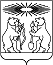 2. Настоящее постановление вступает в силу со дня опубликования в газете «Северо-Енисейский Вестник» и применяется с 01.01.2021 года.Временно исполняющий полномочияГлавы Северо-Енисейского района,первый заместитель главы района					 А. Н. РябцевАДМИНИСТРАЦИЯ СЕВЕРО-ЕНИСЕЙСКОГО РАЙОНАПОСТАНОВЛЕНИЕАДМИНИСТРАЦИЯ СЕВЕРО-ЕНИСЕЙСКОГО РАЙОНАПОСТАНОВЛЕНИЕ«11» марта 2021г.№ 126-пгп Северо-ЕнисейскийО признании утратившим силу постановления администрации  Северо-Енисейского района «О порядке финансового обеспечения дополнительными мерами по обеспечению доступности объектов спорта для жителей Северо-Енисейского района, обучению плаванию для всех в 2021 году»На основании решения Северо-Енисейского районного Совета депутатов от 05.03.2021 № 95-6 «О признании утратившим силу решения Северо-Енисейского районного Совета депутатов «О дополнительных мерах по обеспечению доступности объектов спорта для жителей Северо-Енисейского района, обучению плаванию для всех в 2021 году»,в целях актуализации постановлений администрации Северо-Енисейского района, регулирующих инициативные расходы бюджета Северо-Енисейского района, учитываястатью 86 Бюджетного кодекса Российской Федерации, руководствуясь статьей 53 Федерального закона от 06.10.2003 № 131-ФЗ «Об общихпринципах организации местного самоуправления в Российской Федерации», статьей 34 Устава Северо-Енисейского района, ПОСТАНОВЛЯЮ:1.Признать утратившим силу постановление администрации Северо-Енисейского района от 12.01.2021 № 4-п «О порядке финансового обеспечения дополнительными мерами по обеспечению доступности объектов спорта для жителей Северо-Енисейского района, обучению плаванию для всех, в 2021 году».гп Северо-ЕнисейскийО признании утратившим силу постановления администрации  Северо-Енисейского района «О порядке финансового обеспечения дополнительными мерами по обеспечению доступности объектов спорта для жителей Северо-Енисейского района, обучению плаванию для всех в 2021 году»На основании решения Северо-Енисейского районного Совета депутатов от 05.03.2021 № 95-6 «О признании утратившим силу решения Северо-Енисейского районного Совета депутатов «О дополнительных мерах по обеспечению доступности объектов спорта для жителей Северо-Енисейского района, обучению плаванию для всех в 2021 году»,в целях актуализации постановлений администрации Северо-Енисейского района, регулирующих инициативные расходы бюджета Северо-Енисейского района, учитываястатью 86 Бюджетного кодекса Российской Федерации, руководствуясь статьей 53 Федерального закона от 06.10.2003 № 131-ФЗ «Об общихпринципах организации местного самоуправления в Российской Федерации», статьей 34 Устава Северо-Енисейского района, ПОСТАНОВЛЯЮ:1.Признать утратившим силу постановление администрации Северо-Енисейского района от 12.01.2021 № 4-п «О порядке финансового обеспечения дополнительными мерами по обеспечению доступности объектов спорта для жителей Северо-Енисейского района, обучению плаванию для всех, в 2021 году».